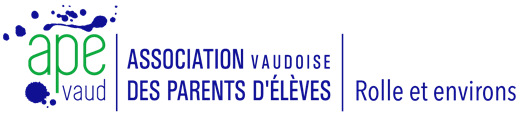 PV de l’Assemblée Générale de l’APERE du 27.02.2023(pour l’Année Scolaire 01.08.2021 – 31.07.2022)Ouverture de l’appel à 20h30 en Zoom virtuelle. Ouverture de l’AG à 20:15. Le comité remercie les 13  membres présents :   Alexandra Devilly, Christine d’Agostino, Cathy Stidwell, Frank Eimer, Charlotte Nourrigat, Floriane Beetschen, Susana Alpalhao, Beini Jia Rocha da Silva, Sévérine Héritier, Laure Huguet, Guylaine Gaudreau, Amandine Gal, Joanna Martin.Le comité remercie tous les membres, personnes et autres qui donnent du support à l’APERE : la commune de Rolle, la municipalité de Rolle, la direction des écoles et d’Enjeu, le Sésame, les bénévoles des passeports vacances, mini-passeport vacances, du souk et du troc, de la Perle, Aurélie Andriamialison, Sarah Jaccoud, Nicolas et Jessica Carfora, la famille Rod, la maison des associations, USL, la bibliothèque de Rolle, la ludothèque, la Vestiaire, parmi des autres. 1.Adoption de PV l’AG 2020-21  est adopté à l’unanimité (Vote 1)2.  Rapport d’activités de l’Année Scolaire 2021-22 Malgré la situation sanitaire, l’APERE réalise des évènements quand possible comme l’APER’o de rentrée, le Passeport et Mini-passeport vacances,  des RDV des parents virtuels, et un lancement des cours anglais.  Le rapport d’activités est lu et certaines sections présentées plus de détail, comme suit, et accepté par l’assemblée sous sa forme:Activités et support pour les refugiées Ukrainiennes de mars-juin 2022 La Perle  Mme Gaudreau a dirigé un groupe de 6 personnes pour une récolte de matériel d’école pour les réfugiés arrivés dans la région et l’ouverture hebdomadaire de la Perle ainsi que des autres activités, comme la Chasse des Œufs à Pacques 2022. Le Vestiaire  En partenariat avec le Vestiaire, l’APERE a financé l’accès gratuit aux vêtements du Vestiaire pour les familles ukrainiennes de notre région aussi. Cours d’Anglais   l’APERE a lancé ces cours pour une trentaine d’enfants de 2P-6P  accessibles pour nos membres et dans notre région à midi. Ces cours se continuent en 2022-23 et sont en demande.  Mini-passeport Vacances Edition Oct 2021 – Christine D’Agostino 51 enfants ont participé aux activités gymnastique, magie, bricolage, initiation judo et piscine, visite du musée du Léman. Merci aux bénévoles et parents accompagnants, ainsi que les sponsors pour les goûters :  (Tournesol, Tristan, pomme Léman Fruits, la Migros, Judo Rolle, Rolle Natation, Gym’ Rolle).   Nous remercions à Christine pour son 4e année de bénévole comme responsable.  Il faut une personne pour aider au futur si cet évènement va continuer. Passeport Vacances Oct 2021– Floriane Beetschen Malgré la complexité sanitaire, le 30e année de PV est bien passé. 212 enfants ont participé  avec l’aide de 41 accompagnants bénévoles, et l’aide de Sésame, Taxi Dany et autres, pour un total de 103 activités.  Il y a eu une soirée d’anniversaire avec 100 enfants plus un animateur et une activité pâtissière. Atelier Océans et brunch lors de la Journée Famille du Festival du Film Vert en mars 2022 Notre partenariat avec le festival du film vert a continué avec l’organisation d’une activité sur la protection des océans avec Aurélie Andriamialison.  Troc & Souk 7 mai 2022 Reprise après le covid.  46 enfants ont participé au souk avec une liste d’attente. Le Troc a connu un succès plus mitigé.  Autres ActivitésCo-organisation de la soirée sur « bien grandir avec les écrans », avec l’école, la bibliothèque et Action Innocence. Cours de danse parents-enfants, organisé par Nicolas et Jessica Carfora, avec un apéro. 2e édition de l’Aper’O de rentrée en septembre 2022 qui remporte encore une fois un joli succès.3. Le rapport de la trésorièreCharlotte Nourrigat, trésorière du comité, lit le rapport de l’exercice du 01.08.2021 au 31.07.2022 pour l’APERE.  Au 31.07.2022 nous comptons 126 membres cotisants, avec une cotisation de 35 CHF / famille / an. Pour 2022-23 la cotisation reste à 35 CHF / famille / an.  Le versement pour l’année scolaire 2021-22 est donc de 3815 CHF en cotisations.  Nous arrivons à une recette totale de 7616.75 CHF, malgré la manque de revenue de Troc / Souk (annulés à cause de COVID).  Nous reversons 25.- par famille membre à l’Association des parents d’élèves du canton de Vaud, l’ApéVaud. Ce montant sert notamment à financer le bulletin de l’ApéVaud édité 4 fois par an et aux frais de gestion du secrétariat cantonal.Il y a eu des dépenses de 5912.19 CHF, donc un bénéfice de 1704.56 CHF.  Rapport  Passeport vacances oct 2021 (Beini Rocha da Silva):    Recettes :   30,999.59 CHF   et Charges  30,075.42 CHF  donc un profit de 924.17 CHF.
 Il y a eu un changement dans le processus de demande de dons, qui a réussi à générer plus de dons. La comité remercie aux dons de commerces locaux. 4. Rapport des vérificateurs des comptes et adoption de ceux-ciLe rapport des vérificateurs, à savoir Frank Eimer & Susana Alpalhao est lue. Les comptes sont acceptés à l’unanimité (Vote 2) et décharge est donnée aux vérificatrices et à la trésorière. Nous voulons remercier aux 2 vérificateurs pour leur aide. 2 nouveaux vérificateurs pour la période de 2 ans 8.2022-7.2024 sont élus (Vote 3)  – Laure Huguet et Patrick Straubhaar. 5. Election du comité 2021-2022Poste de Trésorière :   Démission de Charlotte Nourrigat.  Election de Susana Alpalhao est élu à l’unanimité (Vote 4).Mmes Devilly et Nourrigat étaient les signataires des comptes de PostFinance. Il faut modifier pour enlever Mme. Nourrigat et la remplacer avec Mme Alpalhao.Le comité pour l’année scolaire 2021-2022, est composé et réélu (Vote 5) de Alexandra Devilly, co-présidente (gestion des membres, communication), Charlotte Nourrigat, co-présidente (trésorière, communication), Cathy Stidwell (secrétaire  & Souk),	Beini Rocha da Silva (Trésoriére Passeport vacances), Floriane Beetschen (responsable informatique, passeport vacances), Christine D’Agostino (responsable Mini-passeport vacances).6. Divers et propositions individuellesRisque d’annulation du mini-passeport en Oct 2023 :  Il faut 1-3 personnes pour aider ou remplacer Mme. D’Agostino. On demande aux membres de faire la publicité et de contacter apere.ch si intérêt. Le comité cherche des bénévoles pour aider avec la communication (site web, médias sociaux) ainsi que des organisateurs d’activités (bricolage de Pacques etc.), cours d’anglais, et passage à 7P.  L’adresse légale du comité APERE est 1180 Rolle.La séance est levée à 21:35.Pour le comité,Cathy Stidwell, secrétaire